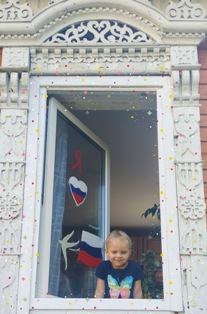 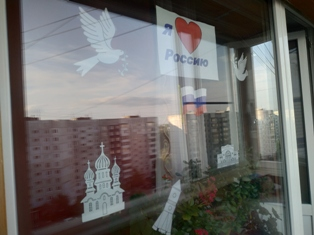 Окна России